Приложение 3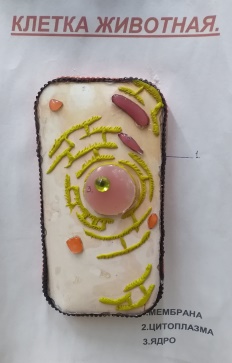 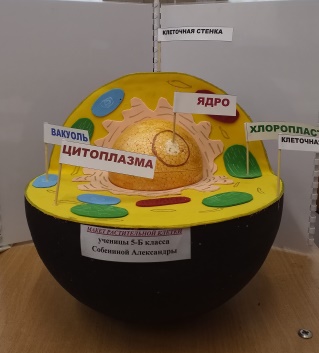 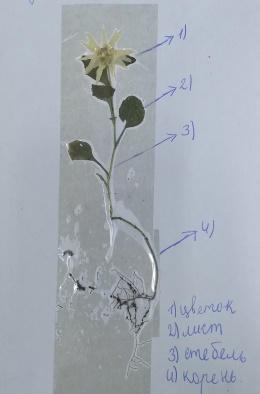 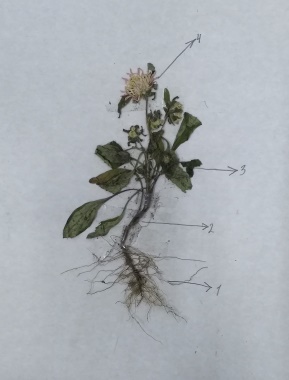 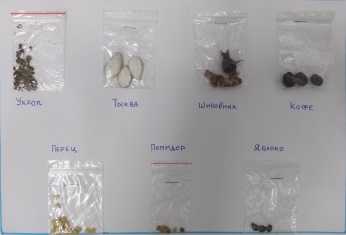 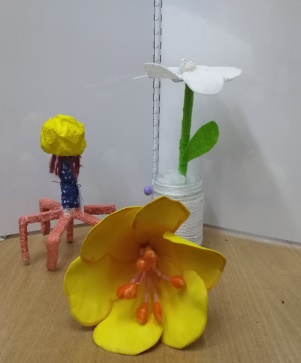 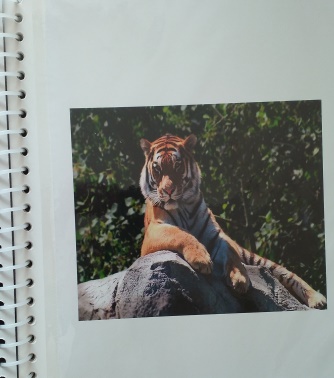 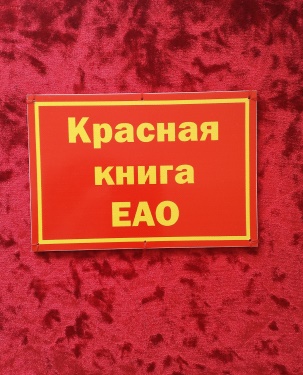 